 Kulinarisch-Historische MÜHLENWANDERUNG von Slow Food Rheingau Sonntag, 12. März 2017 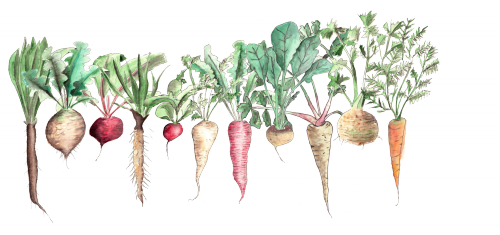 Pastinakendip mit Krustenbrot3 Pastinaken1 Möhre100 ml Kokosmilch1/2 Knoblauchzehe0,01 g Ingwer2 EL Mascarpone1 EL OlivenölPastinaken und Möhre in Salzwasser ca. 15 min. weich kochen. Wasser abgießen, Kokosmilch dazu geben, pürieren. Olivenöl, Mascarpone und fein geschnittener Ingwer unterrühren, angeschwitzten Knoblauch dazu geben. Mit Krustenbrot servieren. Urrübentarte 160°, 30 Min.200g Blätterteig3 Urrüben150 g Blauschimmelkäse3 Eier150 ml Sahne200 ml Milch1/2 Sternanis4 Blatt BasilikumSalz, PfefferBlätterteig ausrollen und in Tortenform legen, mit Gabel einstechen. Urrüben in kleine Würfel schneiden in Pfanne gut anschwitzen, alle Zutaten dazu geben und abschmecken. Auf den Teig geben und im Ofen bei 160° 30 min. backen.Schwarzwurzelsalat, Rotalge Douze Chip 500 g Schwarzwurzeln1 Apfel1 EL Balsamico, weiß
1/2 Bund Petersilie  15   Walnusskernhälften Salz, Pfeffer 4 EL   Öl  1 TL   Gemüsebrühe 2 EL   weißer Balsamico-Essig 4 Rotalge Douze Chips, ausgebackenSchwarzwurzel schälen und mit grober Reibe hobeln. Sofort mit 1 EL Balsamico vermengen. Apfel hobeln und mit klein geschnittener Petersilie und allen andern Zutaten mischen. Ausgebackene Rotalge Douze dazu geben. Petersilienwurzelgnocchi, geschmolzene Blutwurst, ApfelsauceGnocchi 3 Petersilienwurzeln4 Kartoffeln60 g Bergkäse200 g MehlSalz, Pfeffer200 g BlutwurstSauce1 Apfel1 EL Butter 1 TL Speisestärke125 ml Apfelsaft125 ml SahneKartoffeln und Petersilienwurzel in Salzwasser weich kochen. Abgießen, durch Presse drücken. Geriebener Bergkäse, Mehl, Salz, Pfeffer unterheben und verkneten. Gnocchi formen und in Salzwasser garen bis sie aufsteigen. Butter in Topf schmelzen, Speisestärke dazu geben, Apfelsaft und Sahne dazu, geriebener Apfel dazu geben und ggf. pürieren. Blutwurst in eine Pfanne kurz anbraten bis sie weich wird. Gnocchi auf den Teller geben, Blutwurst on top setzen und mit Sauce servieren.  Kerbelwurzelmaronensüppchen, OrangencrumbleSuppe4 Kerbelwurzeln100 g Maronen1/2 Chili450 ml Hühnerbrühe100 ml Sahne100 ml ApfelsaftSalz, PfefferOrangencrumbleKerbelwurzeln in Stücken in Hühnerbrühe weich kochen, gekochte Maronen dazu und pürieren. Chili, Sahne, Apfelsaft dazu mit Salz, Pfeffer abschmecken. Süß-salzige Streusel mit Orangenzesten aromatisieren und im Ofen kross backen – über die Suppe streuen.